In Europe Schools In Europe Schools: JOIN NOW! EuroClio has wonderful news! They are delighted to announce that the In Europe Schools Project will be continued after a successful pilot phase! In 2019, EuroClio and Dutch Broadcasting Company VPRO joined forces to create online and free educational resources, based on the VPRO documentary series on Modern European History ‘In Europe – History Caught in the Act’, presented by Dutch best-selling author Geert Mak. In the past months, more than 40 schools across Europe were matched and worked with two Education Kits: Difficult History and Migration. With the help of different Tutorials on, for example, Research, Interviewing and Editing, students presented their own research through self-made short documentaries, gaining a profound understanding of complex topics regarding European History, while also developing media literacy and exchanging views with peers across Europe. Most of them have already been uploaded to the In Europe Schools YouTube Channel. Just have a look! The Project will start with a new round of school matchings in October and November 2020, introducing two new additional Education Kits: Climate Change and Gender Equality. The newly developed @Home Tutorial provides tips and tricks on how to complete the project from home, when you are not able leaving the house. This makes the Project perfectly suitable for teachers and students in times of social distancing and closed schools, as it provides a great sense of flexibility! Registrations are now open here! Make sure to register as soon as possible, so we can match you with another school in Europe. Don’t miss this opportunity to participate in a one-of-a-kind exchange project!We look forward to seeing you soon! [LINK to Introduction Video: Introducing in Europe Schools: https://www.youtube.com/watch?v=4BkpHLKXHy0 ]Visual: 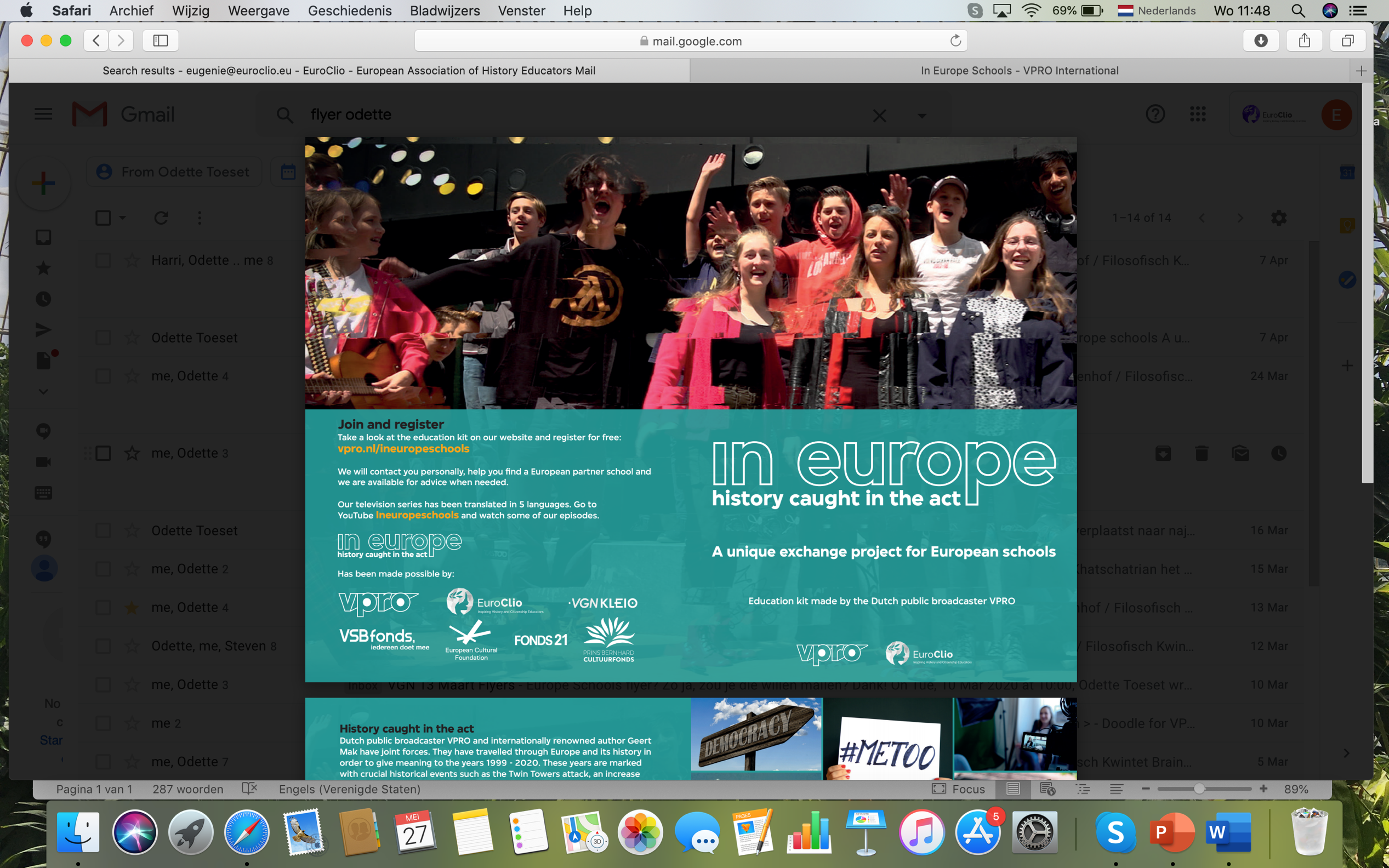 